МУНИЦИПАЛЬНОЕ ДОШКОЛЬНОЕ ОБРАЗОВАТЕЛЬНОЕ УЧРЕЖДЕНИЕДЕТСКИЙ САД № 6 «КОЛОКОЛЬЧИК»155362, ивановская область , г. Пучеж, ул. Заводская,д.8/1  , тел.8(49345)2-26 -46---------------------------------------------------------------------------------------------------------------------План по ранней профориентации дошкольников
«В мире профессий» на 2021-2022 учебный годЦель: обобщение знаний о профессиях в процессе совместной и самостоятельной деятельности детей через «погружение» в реальные практические ситуации.Задачи по формированию элементарных представлений у детей дошкольного возраста о профессиях взрослых:развитие эмоционально-положительного отношения к человеку труда;формирование представлений о необходимости трудовой деятельности в жизни людей;развитие познавательной активности, интереса к профессиям взрослых;формирование обобщенных представлений о структуре трудового процесса, понимание взаимосвязи между компонентами трудовой деятельности;воспитание бережного отношения к труду взрослых и результатам их труда;формирование у детей желания научиться выполнять трудовые действия представителей разных профессий.Формы и методы работы с дошкольниками:-экскурсии, наблюдения во время целевых прогулок;-рассказы воспитателей и родителей;-непосредственно образовательная деятельность;-игры, праздники и развлечения;-самостоятельная художественно - творческая деятельность.Алгоритм ознакомления с профессией.Название профессииМесто работыМатериал для трудаФорменная одеждаОрудия трудаТрудовые действияЛичностные качестваРезультат трудаПольза труда для общества.Обогащение развивающей предметно-пространственной средыОснащение художественной литературой. Создание картотек. Использование наглядного материала. Подбор и изготовление дидактических игр. Использование видеоматериалов. Создание презентаций. Изготовление и приобретение атрибутов для сюжетно-ролевых игр.План по взаимодействию с семьями воспитанниковПлан работы с педагогамиПлан мероприятий с детьмиПринято на заседаниепедагогического советаПротокол № 1от «31» 08 2021г.Утверждаю:Заведующий МДОУд/с  № 6 «Колокольчик» Л.А.Шумилова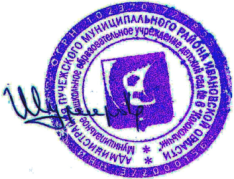 МесяцТемаЦелиФорма ознакомления с профессиямиСентябрьКонсультации для родителей - «Профориентация детей в дошкольном образовании»Цель: Познакомить родителей с планом работы ДОУ по профориентации детей.Форма проведения: консультацияОктябрь«Профессииродителей».Цель: привлечение родителей, по изготовлению презентаций или альбомов.Форма проведения: Презентации или альбомы с фотографиями, где и кем работают их родители.Ноябрь«Игра в жизни ребенка»Цель: познакомить родителей с играми (сюжетно-ролевыми, дидактическими)Форма проведения: родительское собрание   (онлайн)Декабрь«Все работы хороши - выбирай на вкус»Цель:	привлечь родителей ксовместному творчествуФорма проведения: тематическаявыставкаЯнварь«Профессии моих родителей»Цель: ознакомление детей с профессиями родителейФорма проведения: Презентация или альбомы с фотографиями, где и кем работают их родителиФевраль«Профессия -Родину защищать»Цель:	привлечь родителей ксовместному творчествуФорма проведения: тематическаявыставкаМарт«Мамы разные нужны,мамы всякие важны»Цель:	привлечь родителей ксовместному творчествуФорма проведения: тематическаявыставкаАпрель«Чья профессия нужней, интересней и важней»Цель: вовлечение родителей в мероприятие, которое способствует социализации детей, формирует у них отношение к профессии.Форма проведения:  презентацияМай«Человек труда - звучит гордо»Цель: привлечение родителей к изготовлению альбомовФорма проведения: беседаМесяцТемаЦелиФорма ознакомления с профессиямиСентябрьАнкетированиепедагоговЦель: выявить знания педагогов с планом работы ДОУ по профориентации детей.Форма проведения: консультацияОктябрьПедагог-психолог«Развитиекоммуникативных способностей у детей»Цель: проведение развивающих занятий, игр, беседФорма проведения: консультацияНоябрь«Игра в жизни ребенка»Цель: обобщить знания педагогов о играх (сюжетно-ролевых, дидактических)Форма проведения:  семинарЯнварь«Профессии родителей» Воспитатели группЦель: ознакомление с интересными профессиями родителейФорма проведения: Презентация или альбомы с фотографиями, где и кем работают родителиАпрель«Чья профессия нужней, интересней и важней» Воспитатели группЦель: изготовление папок-ширмФорма проведения: наглядная информация в раздевальныхкомнатах.МесяцТемаЦелиФормаознакомления спрофессиямиМатериал,оборудованиеСентябрьДиагностика сформированнос ти знаний у детейдошкольноговозраста	попрофессиямЦель: выявить имеющие знания у детей по профессиям на момент диагностирования ребенкаФорма проведения: беседа.Книги,сюжетныекартинки.«Профессии в детском саду»Цель:	обогащатьзнания и представления детей о профессиях работников	детскихучреждений.Форма проведения: экскурсия подетскому саду, беседа, презентация «Профессии в детском саду»моделирование сюжетно-ролевой игры«Детскийсад».Основные понятия:воспитатель,музыкальныйруководитель,прачка, повар,помощник воспитателя, забота, любовь к детям.Мультимедийное оборудование, презентация Атрибуты для моделированияигровых ситуаций: в кабинете напрачке, на кухне.октябрь«Профессии моих родителей».Цель: обогащать знания и представления детей о профессиях родителей. привлечение родителей,по изготовлениюпрезентаций илиФорма проведения: Презентации или альбомы сфотографиями, где и кем работают их родители.Мультимедийноеоборудование,презентация,альбомыальбомов.«Врач»Цель: обогащать знания и представления детей о профессиях	врача,медсестры,познакомить	с	ихобязанностями	итрудовыми	мисформироватьпонимание значимостиданной профессии для общества.Форма проведения: беседа, экскурсии в больницу, встреча с врачами узкимиспециалистами,сюжетно-ролеваяигра«Поликлиника».Основные понятия: врач, больной, пациент, бинт, вата, шприц, термометр, таблетки, йод.Атрибуты для моделирования игровой ситуации:«В кабинет у врача»,«Процедурныйкабинет»ноябрь«Библиотекарь»Цель: обогащать знания и представления детей о	профессиибиблиотекаря. Познакомить	с	ихобязанностями	итрудовыми	ми.Сформироватьпонимание значимостиданной профессии для общества.Форма проведения: беседа, экскурсия в библиотеку. Основные понятия:что такоебиблиотекаАтрибуты дляСюжетно-ролевойигры«Библиотекарь»декабрь«Почтальон»Цель: знакомить детей с сельской почтой, ее назначением, расширять знания о профессиях работников социальнойФорма проведения: экскурсия на почту.Основные понятия:почтовое отделение,почтальон, письмо,Атрибуты дляСюжетно-ролевойигры«Почта»сферы, воспитывать культурные навыкиповедения на улице и в общественных местах.посылка, индекс.«Строитель»Цель: Расширение и уточнение знаний о строительных профессиях.Формировать уважение к рабочим разных специальностей — каменщикам,плотникам, малярам,сантехникам,Форма проведения: НОД.Основные понятия:каменщикам,плотникам, малярам,сантехникам,плиточникам,кровельщикам,электросварщикам,Картинки с изображением домиков изсказок «Заюшкина избушка» и «Три поросенка». Картинки с изображением других домов иплиточникам,кровельщикам,электросварщикам.цемент, щебеньстроительныхматериалов,строительныхмашин ипрофессий. Фотографии с изображением красивых зданийи домов.Январь«Воспитатель»Цель: познакомить спрофессиональнойдеятельностьювоспитателяФорма проведения: беседа,моделированиесюжетно-ролевойигры.Атрибуты для моделированиясюжетноролевой игры «Детский сад».Февраль«Пожарная часть»Цель: знакомить спрофессиональнойдеятельностьюпожарногоФорма проведения: беседа.Основные понятия:огонь, пожарнаямашина, смелость,снаряжение, рукав.Предметные картинки соснаряжениемпожарного, оборудованием для тушенияпожара«Профессия-военный»Цель: продолжать знакомить детей с профессиями военнослужащих;-расширять представления детей о Российской армии; -воспитыватьдошкольников в духе патриотизма, любви к Родине;-знакомить с разными родами войск (сухопутными, морскими, воздушными); -формировать стремление быть сильными, смелымизащитниками своейстраны.Форма проведения: НОДОсновные понятия: сухопутные,морские, воздушные рода войск , танкисты, связисты,ракетчики,артиллеристы,саперы ипограничники,героизм, патриотизм.-картины, с родами войск фотографии; -военноеобмундирование -кортик, значки; -Литература про военнуютехникумарт«Домохозяйка»Цель: познакомить детей с профессией- домохозяйка. воспитывать уважение к труду домохозяйки.Форма проведения: презентацияподготовленнаявоспитанницей«Моя мама домохозяйка». Основные понятия: домашний уют, чистота, домашнийМультимедийно е оборудование, презентация.очаг, прачка, посудомойка, повар, добрая, ласковая.«Парикмахер»Цель: знакомить с профессией: парикмахер.Форма проведения: беседа, сюжетноролевая игра.Основные понятия: ножницы, фен, лак, гель, расческа,стрижка, прическа,краска для волос,модельная стрижка.Атрибуты длясюжетноролевой игры «Салон красоты «Мальвина»апрель"Все профессии нужны, все профессии важны"Цель: закрепить представление о профессиях, о значимости трудавзрослых, воспитать уважение и любовь к труду взрослых.Форма проведения: игровая программа.Музыка эмблемы для команд, игра «Кто здесь был и что забыл»май«Отдел полиции»Цель: формировать представление о профессиональной деятельностиполицейского.Форма проведения: НОДОсновные понятия: правонарушение,закон,	охрана.«следователь»,«криминалист»,«улика»,«фоторобот»;Выставкарисунков«В мире профессий» Диагностика «Представления о труде взрослых»Цель: расширять у воспитанниковпредставления о мире взрослых, пробуждать интерес к их профессиональной деятельности, формировать уважение к труду.Цель: Изучения уровняинформированности детей о труде взрослыхФорма проведения: НОД.Основные понятия: названия профессий, труд.Операционные карты споследовательностьюдеятельности, атрибуты для деятельности маляра,врача, продавца,библиотекаря,парикмахера,повара,домохозяйки.